MARSZAŁEK WOJEWÓDZTWA PODKARPACKIEGO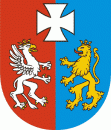 OS-I.7222.47.4.2023.BK						Rzeszów, 2023-04-28DECYZJADziałając na podstawie:art. 104 i art. 163 ustawy z dnia 14 czerwca 1960r. Kodeks postępowania administracyjnego (t.j. Dz. U. z 2022 r. poz. 2000 ze zm.),art. 61 ust. 7, ust. 8 ustawy z dnia 15 września 2022 r. o szczególnych rozwiązaniach w zakresie niektórych źródeł ciepła w związku z sytuacją na rynku paliw (Dz. U. poz. 1967 ze zm.) w związku z art. 378 ust. 2 ustawy z dnia 27 kwietnia 2001 r. Prawo ochrony środowiska (t.j. Dz. U. z 2022 r. poz. 2556 ze zm.)po rozpatrzeniu wniosku Spółki: PGE Energia Ciepła S.A. ul. Złota 59, 00-120 Warszawa (NIP 6420000642, REGON 273204260) z dnia 12 kwietnia 2023r., znak: PTE.260.18.2023.14, reprezentowanej przez pełnomocnika, w sprawie zmiany decyzji Marszałka Województwa Podkarpackiego z dnia 20.10.2022r., znak:  OS-  I.7222.39.14.2022.BK zmienionej decyzją z dnia 17 luty 2023r. znak:  OS-  I.7222.47.3.2023.BK udzielającej Spółce pozwolenia na eksploatację instalacji energetycznego spalania paliw (kotłów węglowych) o nominalnej mocy 468 MWt zlokalizowanej przy ul. Ciepłowniczej 8 w Rzeszowie w warunkach zagrożenia bezpieczeństwa dostaw ciepła, orzekamZmieniam za zgodą stron decyzję Marszałka Województwa Podkarpackiego z dnia 20 października 2022 r., znak: OS-I.7222.39.14.2022.BK zmienioną decyzją z dnia 17 luty 2023r. znak: OS-I.7222.47.3.2023.BK udzielającą Spółce: PGE Energia Ciepła S.A. ul. Złota 59, 00-120 Warszawa, NIP 6420000642, REGON 273204260 pozwolenia na eksploatację instalacji energetycznego spalania paliw (kotłów węglowych) o nominalnej mocy 468 MWt zlokalizowanej przy ul. Ciepłowniczej 8 w Rzeszowie w warunkach zagrożenia bezpieczeństwa dostaw ciepła, w następujący sposób:Punkt V otrzymuje brzmienie: „V. Warunki ustalone w decyzji obowiązują od 1 maja 2023r. do 28 sierpnia 2023 r.”Pozostałe warunki decyzji pozostają bez zmian.Nadaję niniejszej decyzji rygor natychmiastowej wykonalności od dnia 1 maja 2023 r. UzasadnienieWnioskiem z dnia 12 kwietnia 2023 r., znak: PTE.260.18.2023.14 Spółka: PGE Energia Ciepła S.A., ul. Złota 59, 00-120 Warszawa, NIP 6420000642, REGON 273204260, reprezentowana przez Pełnomocnika wystąpiła o zmianę decyzji Marszałka Województwa Podkarpackiego z dnia 20 października 2022 r. znak: OS-I.7222.39.14.2022.BK zmienionej decyzją z dnia 17 luty 2023r. znak: OS-I.7222.47.3.2023.BK udzielającej PGE Energia Ciepła S.A. ul. Złota 59, 00-120 Warszawa, NIP 642-000-06-42, REGON 273204260 pozwolenia na eksploatację instalacji energetycznego spalania paliw (kotłów węglowych) o nominalnej mocy 468 MWt zlokalizowanej przy ul. Ciepłowniczej 8 w Rzeszowie w warunkach zagrożenia bezpieczeństwa dostaw ciepła.Informacja o przedmiotowym wniosku umieszczona została w publicznie dostępnym wykazie danych o dokumentach zawierających informacje o środowisku i jego ochronie pod numerem 245/2023.Po analizie formalnej złożonych dokumentów, pismem z dnia 18 kwietnia 2023 r. znak: OS-I.7222.47.4.2023.BK, zawiadomiono o wszczęciu postępowania administracyjnego w sprawie zmiany pozwolenia dla ww. instalacji. Instalacja kotłów węglowych eksploatowana jest w oparciu o decyzję Wojewody Podkarpackiego z dnia 30 czerwca 2006r., znak: ŚR.IV-6618-13/05, zmienioną decyzjami: Wojewody Podkarpackiego z dnia 17 grudnia 2007r., znak: ŚR.IV-6618-9/13/07 oraz Marszałka Województwa Podkarpackiego z dnia 5 listopada 2008r., znak: RŚ.VI.7660/20-9/08, z dnia 12 stycznia 2012r., znak: OS-I.7222.20.7.2011.DW, z dnia 29 lutego 2012r., znak: OS-I.7222.31.2.2012.DW, z dnia 18 czerwca 2013r. znak: OS-I.7222.32.4.2013.DW, z dnia 13 czerwca 2014r. znak: OS-I.7222.51.1.2014.DW, z dnia 24 października 2014r. znak: OS-I.7222.51.5.2014.DW, z dnia 29 grudnia 2015r., znak: OS-I.7222.31.9.2015.DW oraz z dnia 4 kwietnia 2019r, znak: OS-I.7222.4.4.2019.DW - udzielającą PGE Energia Ciepła S.A. ul. Złota 59, 00-120 Warszawa, NIP 642-000-06-42, REGON 273204260, pozwolenia zintegrowanego na prowadzenie instalacji energetycznego spalania paliw o nominalnej mocy 468 MW, na terenie PGE Energia Ciepła S.A. Oddział Elektrociepłownia w Rzeszowie, ul. Ciepłownicza 8.Eksploatowana instalacja klasyfikuje się zgodnie z ust. 1 pkt. 1 załącznika do rozporządzenia Ministra Środowiska z dnia 27 sierpnia 2014r. w sprawie rodzajów instalacji mogących powodować znaczne zanieczyszczenie poszczególnych elementów przyrodniczych albo środowiska jako całości (Dz. U. poz. 1169) do instalacji  do spalania paliw o nominalnej mocy nie mniejszej niż 50 MW, natomiast zgodnie z § 2 ust.1 pkt 3 rozporządzenia Rady Ministrów z dnia 10 września 2019r. w sprawie przedsięwzięć mogących znacząco oddziaływać na środowisko (Dz. U. poz. 1839 ze zm.) do przedsięwzięć mogących znacząco oddziaływać na środowisko, stąd też organem właściwym do wydania decyzji zgodnie z art. 378 ust. 2 ustawy Prawo ochrony środowiska oraz art. 61 ustawy o szczególnych rozwiązaniach w zakresie niektórych źródeł ciepła w związku z sytuacją na rynku paliw jest marszałek województwa.Decyzją z dnia 20 października 2022 r. znak: OS-I.7222.39.14.2022.BK Marszałek Województwa Podkarpackiego udzielił PGE Energia Ciepła S.A. ul. Złota 59, 00-120 Warszawa, NIP 642-000-06-42, REGON 273204260 pozwolenia na eksploatację instalacji kotłów węglowych o nominalnej mocy 468 MWt w warunkach zagrożenia bezpieczeństwa dostaw ciepła zlokalizowanej na terenie PGE Energia Ciepła S.A. Oddział Elektrociepłownia w Rzeszowie, ul. Ciepłownicza 8, 35-959 Rzeszów. Następnie decyzją z dnia 17 lutego 2023 r. znak: OS-I.7222.47.3.2023.BK na wniosek Spółki oraz zgodnie z art. 61 ustawy o szczególnych rozwiązaniach w zakresie niektórych źródeł ciepła w związku z sytuacją na rynku paliw Marszałek Województwa Podkarpackiego przedłużył okres obowiązywania ww. pozwolenia do 30 kwietnia 2023 r.Z uwagi na powyższe tj. kończący się termin obowiązywania udzielonego pozwolenia Spółka wystąpiła z wnioskiem o przedłużenie terminu obowiązywania tej decyzji, ponieważ nadal utrzymują się przesłanki, o których mowa w art. 61 ust. 1 ustawy o szczególnych rozwiązaniach w zakresie niektórych źródeł ciepła (…). Ponadto ze względu na istotne opóźnienie w realizacji budowy instalacji kotłowni gazowej i w konsekwencji dużego ryzyka wystąpienia deficytu mocy z urządzeń wytwórczych wchodzących w skład pozostałych instalacji energetycznego spalania pracujących w oparciu o gaz ziemny, w szczególności  w przypadku awarii znaczącego źródła, istnieje konieczność zapewnienia możliwości eksploatacji instalacji kotłów węglowych. W związku z powyższym przedłużenie tego terminu jest niezbędne ze względu na konieczność zapewnienia dostaw ciepła do miejskiej sieci ciepłowniczej, głównie dla potrzeb podgrzewania wody wodociągowej dla mieszkańców miasta Rzeszowa w  najbliższych  miesiącach bieżącego roku.Wobec powyższego zgodnie z art. 61 ust. 7 ustawy o szczególnych rozwiązaniach w zakresie niektórych źródeł ciepła w związku z sytuacją na rynku paliw, w punkcie I. niniejszej decyzji zmieniono termin obowiązywania udzielonego pozwolenia do 28 sierpnia 2023 r. Zgodnie z art. 61 ust. 9 ww. ustawy niniejszej decyzji nadano rygor natychmiastowej wykonalności. Z uwagi na fakt, że z dniem 30 kwietnia 2023 r. kończy się termin obowiązywania udzielonego pozwolenia, a jest to dzień wolny od pracy (niedziela) wydano niniejszą decyzję w dniu 28 kwietnia 2023 r. i nadano jej rygor natychmiastowej wykonalności od dnia 1 maja 2023 r. w celu zachowania ciągłości pozwolenia.Zgodnie z art. 10 § 1 ustawy Kpa organ zapewnił stronie czynny udział w każdym stadium postępowania, a przed wydaniem decyzji umożliwił wypowiedzenie się co do zebranych materiałów.Biorąc powyższe pod uwagę orzeczono jak w osnowie.PouczenieOd niniejszej decyzji służy odwołanie do Ministra Klimatu i Środowiska za pośrednictwem Marszałka Województwa Podkarpackiego w terminie 14 dni od dnia doręczenia decyzji.	W trakcie biegu terminu do wniesienia odwołania stronie przysługuje prawo do zrzeczenia się odwołania, które należy wnieść do Marszałka Województwa Podkarpackiego. Z dniem doręczenia Marszałkowi Województwa Podkarpackiego oświadczenia o zrzeczeniu się prawa do wniesienia odwołania niniejsza decyzja staje się ostateczna i prawomocna.Opłata skarbowa w wys. 10,00 złuiszczona w dniu 28.03.2023 r.na rachunek bankowy Nr 17 1020 4391 2018 0062 0000 0423Urzędu Miasta RzeszowaOtrzymują: Pan Tadeusz Kępski– Pełnomocnik Spółki pn.: PGE Energia Ciepła S.A., ul. Złota 59, 00-120 WarszawaOS-I, a/a